О внесении изменений в Положение о порядке реализации муниципального имущества, закрепленного на праве оперативного управления за муниципальными учреждениями сельского поселения Арслановский сельсовет муниципального района Чишминский район Республики БашкортостанВ целях приведения Положения о порядке реализации муниципального имущества, закрепленного на праве оперативного управления за муниципальными учреждениями сельского поселения Арслановский сельсовет муниципального района Чишминский район Республики Башкортостан, утвержденное                          решением Совета сельского  поселения Арслановский сельсовет  муниципального района Чишминский район Республики Башкортостан от 18.01.2017 №2, в соответствие с действующим законодательствомСовет сельского поселения Арслановский сельсовет муниципального района Чишминский район решил:1. Внести в Положение о порядке реализации муниципального имущества, закрепленного на праве оперативного управления за муниципальными учреждениями сельского поселения Арслановский сельсовет муниципального района Чишминский район Республики Башкортостан, утвержденное решением Совета  сельского  поселения Арслановский сельсовет муниципального района Чишминский район Республики Башкортостан от 18.01.2017 №2следующие дополнения и изменения: 1.1.В абз. 1 Решения Совета сельского поселения Арслановский сельсовет  муниципального района Чишминский район Республики Башкортостан от 18.01.2017 №2 исключить ссылку на Постановление Кабинета Министров Республики Башкортостан от 29 октября 1997 года N 214 "О порядке распоряжения государственным имуществом, закрепленным за учреждениями на праве оперативного управления».2.1.  в пункте 2.4. слова «в течении месяца» - заменить на слова «в течении 30 дней».2.Обнародовать настоящее решение в установленном Уставом сельского                   поселения Арслановский  сельсовет  муниципального района Чишминский район Республики Башкортостан порядке, и разместить на официальном сайте администрации сельского   поселения Арслановский  сельсовет муниципального района Чишминский район РБ в сети Интернет. Глава сельского поселения  Арслановский сельсоветмуниципального  района  Чишминский район:                                     Г.М.АминеваБашКортостан РеспубликаһыШишмӘ районыМУНИЦИПАЛЬ РАЙОНЫныңАРЫСЛАН АУЫЛ СОВЕТЫауыл биЛӘмӘһе СОВЕТЫ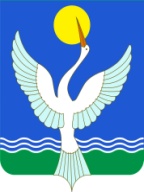 СОВЕТ СЕЛЬСКОГО ПОСЕЛЕНИЯарслановский сельсоветМУНИЦИПАЛЬНОГО РАЙОНАЧишминскИЙ районРеспублики Башкортостан[АРАР «01» март 2017 й.№16РЕШЕНИЕ«01»марта .